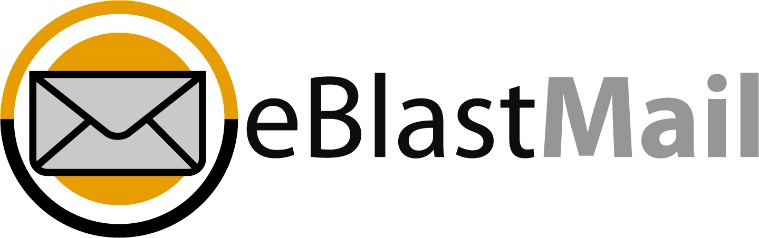 Campaign – Creating a templateBy default, your eBlastMail platform does not come with a pre-made e-mail, but it does come with several pre-made templates available to customize to your liking.From the screen you are on, click ‘Campaigns’ in the main menu.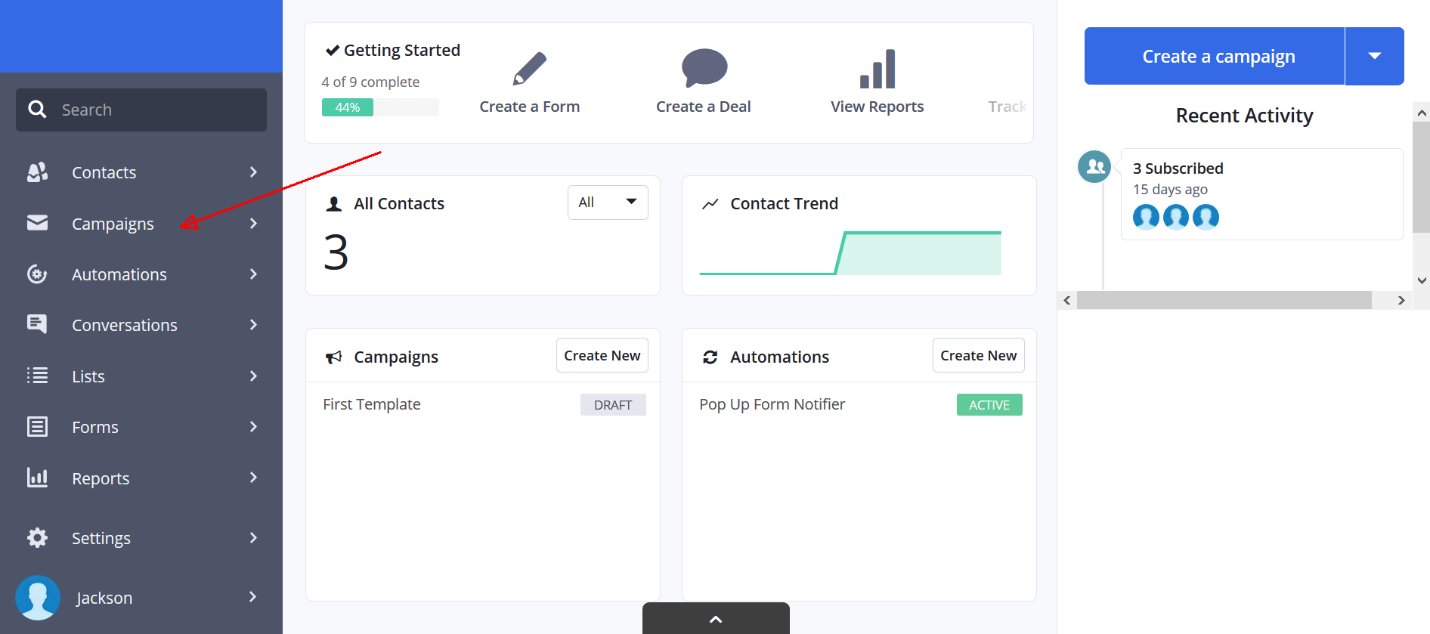 Now locate the ‘Create a campaign button in the top right of the screen and click it.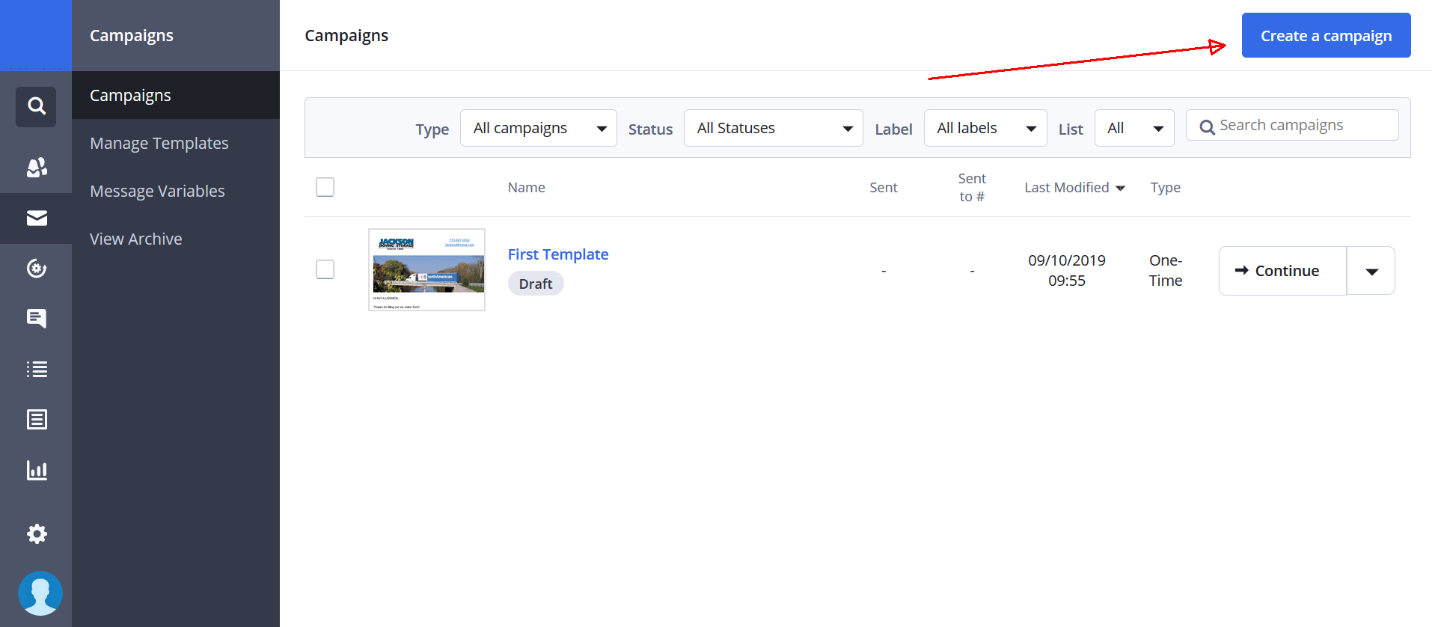 Here’s where the fun begins.  At the top of your screen, you’ll see 5 tabs: Type, List, Design, Summary, and Send.  For now we’ll go through the Type, List, and Design tabs.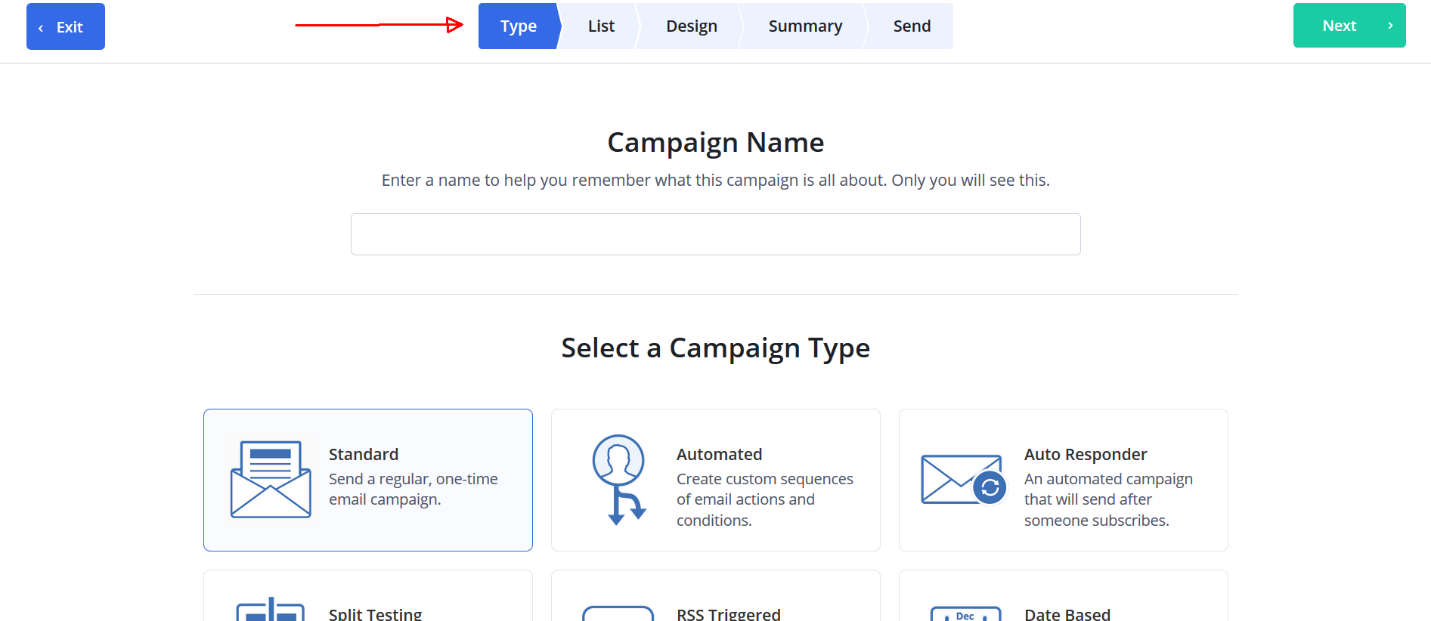 To begin, type in a Campaign name.  Only you will see this, not your clients.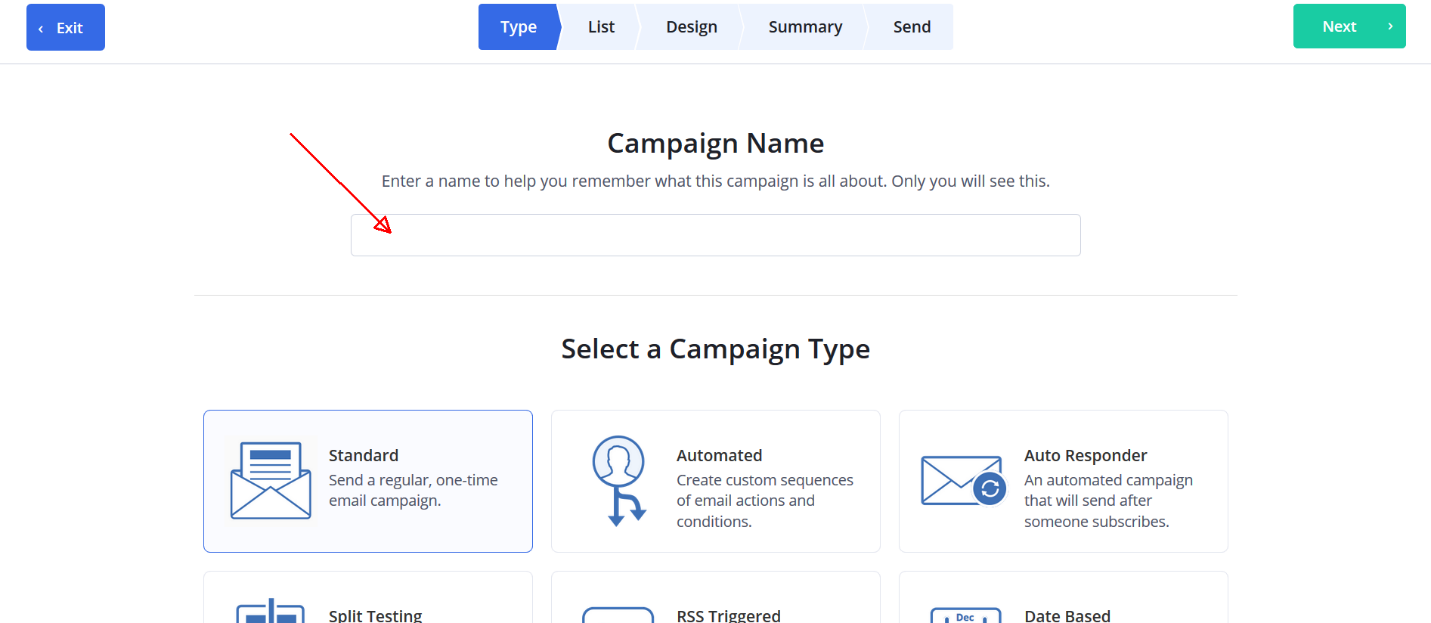 On the next screen, select your list(s)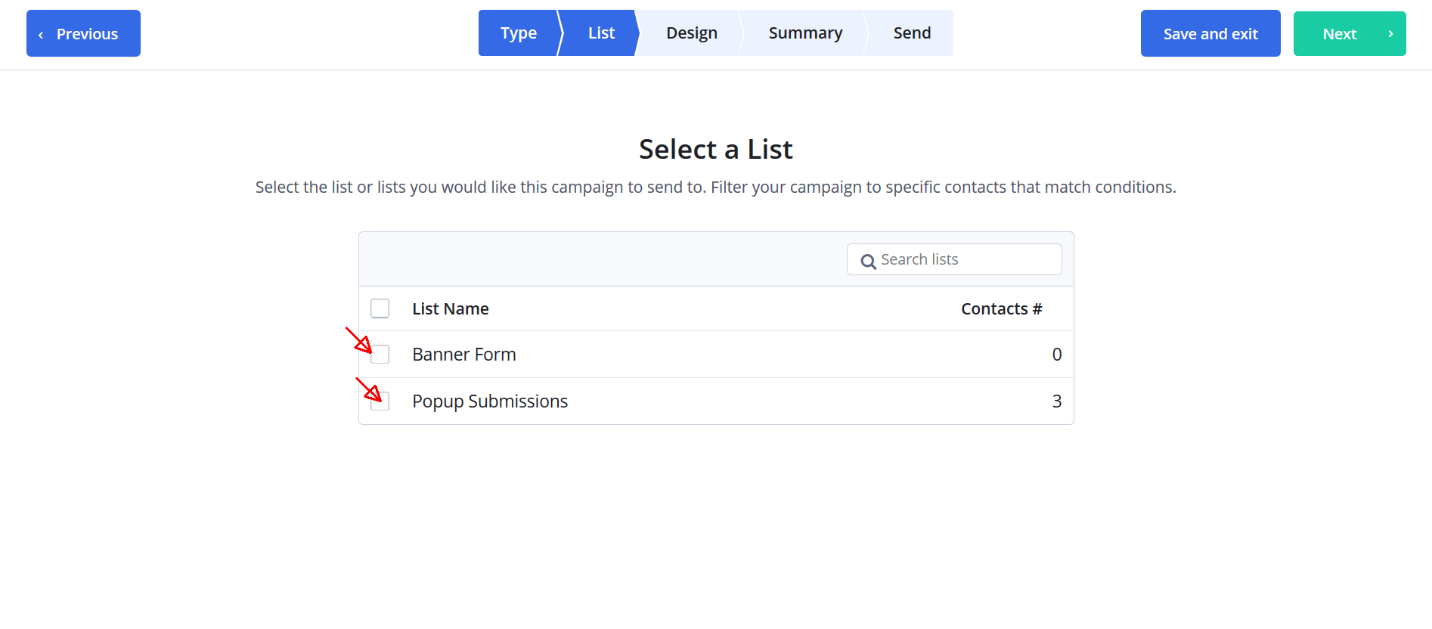 And finally, your design tab.  When you create a new e-mail campaign, you’ll be presented with several pre-designed templates you can choose from.  If you hover over one, you’ll see an option to use the template, or preview.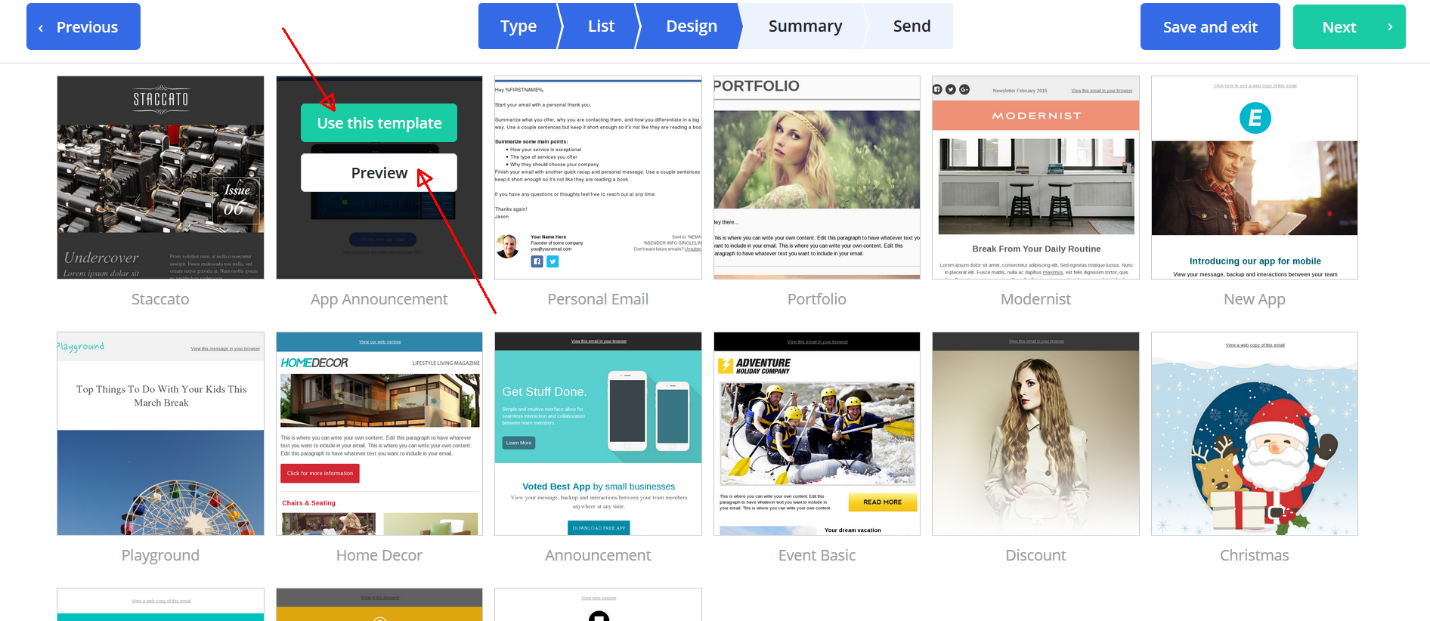 